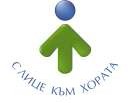 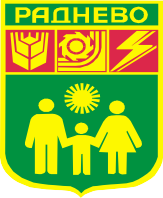 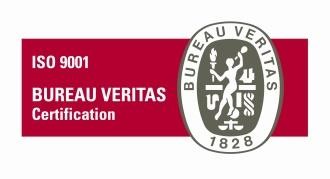                                       ОБЩИНА РАДНЕВО, ОБЛАСТ СТАРА ЗАГОРАОБЯВЯВА публичен търг с тайно наддаване за отдаване под наем на свободни поземлени имоти, публична общинска собственост от общинския поземлен фонд /ОПФ/, с начин на трайно ползване –пасище, мера и ливада, за срок от 1 (една) стопанска година, считано от 01.10.2023г. до 30.09.2024г.Начална годишна търгова цена за отдаване под наем – 3.00 лв./дка.Депозит  за  участие - 10% от началната годишна търгова цена за всеки имот. Същият се внася по банков път - IBAN: BG13 CECB 979033I3 7171 00, BIC код: CECBBGSF при „Централна кооперативна банка“АД – офис Раднево. Краен срок за внасяне – до 10.30 ч. на съответната дата за провеждане на търга.Търгът ще се проведе на 07.07.2023 г. от 10.30 часа в зала 315 на Общинска администрация - гр.Раднево. Дата за повторен търг 14.07.2023 г. от 10.30 часа в същата зала. Тръжната документация да се получава от Гише № 3 в Информационен център при Общинска администрация, гр. Раднево срещу внесени невъзстановими 25.00 лв., без ДДС на Гише № 5 /Каса/ в Информационен център при Общинска администрация,  гр. Раднево. или по банков път –IBAN: BG46 CECB 979084I3 7171 00, BIC код: CECBBGSF при „Централна кооперативна банка“АД – офис Раднево, вид плащане: 447000.Краен срок за получаване - до 10.30 ч. на съответната дата за провеждане на търга.Информация за земите - обект на търга е изложена в сградата на Община Раднево и кметствата на съответните населени места.В деня и часа определени за провеждане на търга, участниците представят пред комисията по търга пликовете с предложенията за участие и документите, изброени в тръжната документация.Телефон за информация: 0417/81253Неразделна част от  Заповед № 2381/19.06.2023г. на Кмета на Община Раднево на свободни поземлени имоти, публична общинска собственост от общинския поземлен фонд /ОПФ/, с начин на трайно ползване –пасище, мера и ливада:БОЗДУГАНОВО     EKATTE  17960БОЗДУГАНОВО     EKATTE  17960БОЗДУГАНОВО     EKATTE  17960БОЗДУГАНОВО     EKATTE  17960№ по редПлощ обект кв. мКВСнов кад №НТП местностКатего-рия113655.00000005517960.56.26ПасищеКАРАТОПРАК4214936.00000014017960.79.52ПасищеКАРАТОПРАК438519.00000049817960.79.498ПасищеКАРАТОПРАК5411743.00000014917960.83.28ПасищеКАРАТОПРАК4523819.00000015217960.83.31ПасищеКАРАТОПРАК462370.00000026717960.41.57ПасищеКАРАТОПРАК577093.00000032817960.41.64ПасищеКАРАТОПРАК583504.00005601017960.56.10ЛивадаНОВИТЕ ЛОЗЯ5ОБЩО85639.000ДАСКАЛ АТАНАСОВО    EKATTЕ  20153ДАСКАЛ АТАНАСОВО    EKATTЕ  20153ДАСКАЛ АТАНАСОВО    EKATTЕ  20153ДАСКАЛ АТАНАСОВО    EKATTЕ  20153№ по редПлощ обект кв. мКВСнов кад №НТП местностКатего-рия128403.00002700220153.27.2ПасищеКОПАНАТА МОГИЛА4ОБЩО28403.000ДИНЯ     EKATTE  21209ДИНЯ     EKATTE  21209ДИНЯ     EKATTE  21209ДИНЯ     EKATTE  21209№ по редПлощ обект кв. мПлощ обект кв. мКВСнов кад №НТП местностКатего-рия171664.00071664.00000039221209.45.7ПасищеГРОБИЩА5ОБ   ОБЩО8         71664.0008         71664.000ЗНАМЕНОСЕЦ    EKATTE 31293ЗНАМЕНОСЕЦ    EKATTE 31293ЗНАМЕНОСЕЦ    EKATTE 31293ЗНАМЕНОСЕЦ    EKATTE 31293№ по редПлощ обект кв. мКВСКВСнов кад №НТП местностКатего-рия122947.00000028500028531293.2.119ПасищеБЪЛГАРЕНСКИ ПЪТ5ОБ   ОБЩО22947.000КОНСТАНТИНОВЕЦ  ЕКАТТЕ 38340КОНСТАНТИНОВЕЦ  ЕКАТТЕ 38340КОНСТАНТИНОВЕЦ  ЕКАТТЕ 38340КОНСТАНТИНОВЕЦ  ЕКАТТЕ 38340КОНСТАНТИНОВЕЦ  ЕКАТТЕ 38340№ по редПлощ обект кв. мПлощ обект кв. мКВСнов кад №НТПНТП местностКатего-рия188912.00088912.00000000338340.14.30ПасищеПасищеПАЗАРСКА РЕКА5296439.00096439.00000000538340.14.19ПасищеПасищеПАЗАРСКА РЕКА6325570.00025570.00000001938340.15.24ПасищеПасищеПАЗАРСКА РЕКА5446787.00046787.00000003138340.63.310ПасищеПасищеПАЗАРСКА РЕКА6546721.00046721.00000006538340.21.36ПасищеПасищеКЕЛЕШОВОТО6615396.00015396.00000006638340.21.37ПасищеПасищеКЕЛЕШОВОТО6712116.00012116.00000006738340.55.24ПасищеПасищеКЕЛЕШОВОТО688980.0008980.00000007038340.29.70ПасищеПасищеЗАД БАИРА5952358.00052358.000Част 00007638340.21.40ПасищеПасищеЛОЗЯТА61051778.00051778.00000008438340.36.84ПасищеПасищеАША ДЕРЕ51110456.00010456.00000010038340.50.100ПасищеПасищеКЕЛЕШОВОТО61223540.00023540.00000010338340.50.103ПасищеПасищеКЕЛЕШОВОТО51344675.00044675.00000011338340.50.113ПасищеПасищеКЕЛЕШОВОТО5147963.0007963.00000011938340.43.119ПасищеПасищеКЕЛЕШОВОТО51511355.00011355.00000012538340.43.125ПасищеПасищеКЕЛЕШОВОТО51613966.00013966.00000012638340.43.20ПасищеПасищеКЕЛЕШОВОТО5177286.0007286.00000013938340.54.9ПасищеПасищеГОЛЯМАТА РЕКА6186393.0006393.00000014038340.53.11ПасищеПасищеГОЛЯМАТА РЕКА6193278.0003278.00000014238340.43.142ПасищеПасищеГОЛЯМАТА РЕКА62017953.00017953.00000014938340.55.149ПасищеПасищеЗАД БАИРА62124698.00024698.00000015238340.21.41ПасищеПасищеЗАД БАИРА62252408.00052408.00000016938340.43.169ПасищеПасищеГОЛЯМАТА РЕКА6234952.0004952.00000017038340.40.170ПасищеПасищеГОЛЯМАТА РЕКА6245989.0005989.00000017638340.21.42ПасищеПасищеЗАД БАИРА625134778.000134778.00000018638340.27.186ПасищеПасищеЗАД БАИРА52616623.00016623.00000018938340.27.189ПасищеПасищеЗАД БАИРА52746891.00046891.00000020438340.37.204ПасищеПасищеГОЛЯМАТА РЕКА5282999.0002999.00000020738340.34.207ПасищеПасищеГОЛЯМАТА РЕКА62924415.00024415.00000022038340.35.220ПасищеПасищеАША ДЕРЕ53011755.00011755.00000022138340.35.221ПасищеПасищеАША ДЕРЕ63118012.00018012.00000022338340.29.223ПасищеПасищеЗАД БАИРА6ОБЩО935442.000935442.000ЛЮБЕНОВО EKATTE 44540ЛЮБЕНОВО EKATTE 44540ЛЮБЕНОВО EKATTE 44540ЛЮБЕНОВО EKATTE 44540№ по редПлощ обект кв. мПлощ обект кв. мКВСнов кад №НТПНТП местностКатего-рия12473.0002473.00000001444540.79.14ПасищеПасищеБАТКАНЛИЙСКА РЕКА6210608.00010608.00000001944540.78.19ПасищеПасищеБАТКАНЛИЙСКА РЕКА63559.000559.00000002244540.16.22ПасищеПасищеНОВИ ЛОЗЯ44192285.000192285.00000003544540.77.35ПасищеПасищеБАТКАНЛИЙСКА РЕКА6510114.00010114.00000004144540.15.41ПасищеПасищеВЕТО СЕЛО669184.0009184.00000004744540.13.47ПасищеПасищеВЕТО СЕЛО4763766.00063766.00000005144540.11.51ПасищеПасищеБАТКАНЛИЙСКА РЕКА681881.0001881.00000010344540.24.103ПасищеПасищеКАРВАЯ492377.0002377.00000015744540.21.157ПасищеПасищеХАДЖИЕВИ ЮРТИ610919.000919.00000017844540.27.178ПасищеПасищеДО МЕЛНИЦАТА4111724.0001724.00000019544540.79.195ПасищеПасищеКЪРА6124797.0004797.00000021144540.18.211ПасищеПасищеБАТКАНЛИЙСКА РЕКА6134007.0004007.00000023344540.53.233ПасищеПасищеКАНТОНА6143017.0003017.00000024344540.45.243ПасищеПасищеБАХЧАТА4151621.0001621.00000028244540.74.282ПасищеПасищеКЪРА4168452.0008452.00000030244540.72.302ПасищеПасищеКЪРДЖАЛИЕВИ КАЙНАЦИ6177636.0007636.00000030344540.50.303ПасищеПасищеЕЛДЖИКА61839005.00039005.00000030844540.50.308ПасищеПасищеЕЛДЖИКА6192162.0002162.00000030944540.50.309ПасищеПасищеЕЛДЖИКА6207108.0007108.00000031044540.50.310ПасищеПасищеЕЛДЖИКА6212926.0002926.00000031144540.50.311ПасищеПасищеЕЛДЖИКА6224272.0004272.00000031444540.50.314ПасищеПасищеЕЛДЖИКА6231640.0001640.00000033344540.57.333ПасищеПасищеКАБА ТАРЛЪСА6242183.0002183.00000035144540.61.351ПасищеПасищеШИПЧЕЛАРА4251202.0001202.00000035344540.61.353ПасищеПасищеШИПЧЕЛАРА4264336.0004336.00000036944540.45.369ПасищеПасищеПОД ПЪТЯ42741075.00041075.00000042444540.57.424ПасищеПасищеКАБА ТАРЛЪСА6283345.0003345.00000045644540.79.456ПасищеПасищеКЪРА62914773.00014773.00000050644540.68.506ПасищеПасищеБЕЛИЯ КАМЪК63029110.00029110.00000051344540.68.513ПасищеПасищеБЕЛИЯ КАМЪК63111613.00011613.00000051544540.79.515ПасищеПасищеКЪРА6321999.0001999.00000052244540.79.522ПасищеПасищеНОВИ ЛОЗЯ63311551.00011551.00000052344540.82.523ПасищеПасищеНОВИ ЛОЗЯ6341381.0001381.00000054244540.43.542ПасищеПасищеПОД ПЪТЯ4351530.0001530.00000054644540.37.546ПасищеПасищеКАРАЛИЙСКА МОГИЛА4362390.0002390.00000055244540.53.552ПасищеПасищеКАБА ТАРЛЪСА4371004.0001004.00001703644540.17.36ЛивадаЛивадаБАТКАНЛИЙСКА РЕКА6381004.0001004.00004201044540.42.10ЛивадаЛивадаПОД ПЪТЯ439813.000813.00004501144540.45.11ЛивадаЛивадаПОД ПЪТЯ4401699.0001699.00004601644540.46.16ЛивадаЛивадаПОД ПЪТЯ441827.000827.00008218544540.82.185ПасищеПасищеНОВИ ЛОЗЯ442590.000590.00008225644540.82.256ПасищеПасищеНОВИ ЛОЗЯ4ОБЩО514958.000514958.000ПОЛСКИ ГРАДЕЦ  ЕКАТТЕ 57323ПОЛСКИ ГРАДЕЦ  ЕКАТТЕ 57323ПОЛСКИ ГРАДЕЦ  ЕКАТТЕ 57323ПОЛСКИ ГРАДЕЦ  ЕКАТТЕ 57323ПОЛСКИ ГРАДЕЦ  ЕКАТТЕ 57323№ по ред№ по редПлощ обект кв. мКВСнов кад №НТПНТП местностКатего-рия1123098.00000009757323.208.97ПасищеПасище--------------422904.00000011957323.62.119ПасищеПасище--------------43346156.00000015857323.77.158ПасищеПасище--------------44429523.00000018157323.65.181ПасищеПасище--------------4556041.00000018357323.120.281ПасищеПасище--------------4663719.00000018357323.120.282ПасищеПасище--------------4776026.00000018857323.44.188ПасищеПасище--------------4881895.00000024757323.30.247ПасищеПасище--------------4999215.00000024957323.125.249ПасищеПасище--------------4101018560.00000027257323.148.272ПасищеПасище--------------411119556.00000027757323.164.277ПасищеПасище--------------412126855.00000028557323.28.285ПасищеПасище--------------4131311172.00000028657323.28.286ПасищеПасище--------------414142786.00000030957323.97.309ПасищеПасище--------------4151526282.00000032657323.10.326ПасищеПасище--------------41616963.00000033557323.23.335ПасищеПасище--------------41717704.00000033757323.23.337ПасищеПасище--------------4181832011.00000033957323.23.339ПасищеПасище--------------419193780.00000034657323.184.346ПасищеПасище--------------4202025203.00000036757323.148.367ПасищеПасище--------------921211869.00000038157323.115.381ПасищеПасище--------------9222212340.00000039157323.67.391ПасищеПасище--------------9232334226.00000041057323.76.410ПасищеПасище--------------72424137904.00000043657323.98.436ПасищеПасище--------------925253465.00000044857323.92.448ПасищеПасище--------------926266755.00000048157323.76.481ПасищеПасище--------------927273324.00000054557323.176.545ПасищеПасище--------------928289022.00000055557323.136.555ПасищеПасище--------------929291182.00000055957323.46.559ПасищеПасище--------------930302472.00000056157323.45.561ПасищеПасище--------------931312919.00000057357323.126.573ПасищеПасище--------------9323243193.00000057457323.126.574ПасищеПасище--------------933333217.00000057857323.126.578ПасищеПасище--------------934341568.00000058357323.45.583ПасищеПасище--------------9353539045.00000059157323.126.591ПасищеПасище--------------936368747.00000059257323.126.592ПасищеПасище--------------9373711924.00000060157323.106.601ПасищеПасище--------------939392509.00000063057323.47.630ПасищеПасище--------------4383833672.00000064857323.158.648ПасищеПасище--------------939398029.000000657 57323.47.657ПасищеПасище--------------440401370.00000066157323.47.661ПасищеПасище--------------941413529.00000069357323.165.693ПасищеПасище--------------942424821.00000069557323.164.695ПасищеПасище--------------943438523.00000071957323.125.719ПасищеПасище--------------9444415728.00000073057323.173.730ПасищеПасище--------------945458103.00000073157323.170.731ПасищеПасище--------------9464640258.00000073557323.173.735ПасищеПасище--------------947474979.00000073757323.176.737ПасищеПасище--------------948482110.000000744 57323.176.744ПасищеПасище--------------9494937233.00000075457323.179.754ПасищеПасище--------------9505040699.00000075857323.182.758ПасищеПасище--------------9515116721.00000075957323.178.759ПасищеПасище--------------9525218525.00000076457323.191.764ПасищеПасище--------------9535364188.00000076757323.192.767ПасищеПасище--------------954542295.00000077657323.187.776ПасищеПасище--------------9555510548.00000078157323.141.781ПасищеПасище--------------9565633894.00000079357323.200.793ПасищеПасище--------------957571125.00000083157323.76.831ПасищеПасище--------------958585438.00000083857323.130.838ПасищеПасище--------------959592162.00000084057323.131.840ПасищеПасище--------------960601244.00000084157323.131.841ПасищеПасище--------------961611379.00000084257323.145.842ПасищеПасище--------------962622793.00000084457323.126.844ПасищеПасище--------------963631371.00000084757323.126.847ПасищеПасище--------------964642025.00000085057323.126.850ПасищеПасище--------------965654807.00000085257323.145.852ПасищеПасище--------------966666426.00000086057323.212.860ПасищеПасище--------------967671041.00000086357323.145.863ПасищеПасище--------------9686816102.00000087157323.42.871ПасищеПасище--------------9696916989.00000087657323.126.876ПасищеПасище--------------9707012271.00000088257323.194.882ПасищеПасище--------------97171754.00000088457323.145.884ПасищеПасище--------------972724563.00000088557323.145.885ПасищеПасище--------------973736279.00000088757323.140.887ПасищеПасище--------------974741518.00000088857323.142.888ПасищеПасище--------------97575995.00000090857323.59.908ПасищеПасище--------------9767628653.00000091457323.60.914ПасищеПасище--------------977776333.00000093957323.134.939ПасищеПасище--------------978781578.00000094357323.134.943ПасищеПасище--------------979793534.00000103757323.23.37ПасищеПасище--------------480807728.00000103857323.23.38ПасищеПасище--------------481811716.00000104457323.160.63ПасищеПасище--------------9828218839.00000204857323.304.72ПасищеПасище--------------9838310998.00000209357323.64.93ПасищеПасище--------------9848417995.00000211057323.62.111ПасищеПасище--------------98585993.00000212557323.62.125ПасищеПасище--------------9868613115.00000216957323.74.169ПасищеПасище--------------9878716457.00000217157323.74.171ПасищеПасище--------------988888060.00000222757323.122.227ПасищеПасище--------------989891354.00000233657323.11.352ПасищеПасище--------------990903237.00000233657323.11.353ПасищеПасище--------------991914547.00000240657323.92.406ПасищеПасище--------------99292679.00000243057323.76.12ПасищеПасище--------------993937953.00000243457323.194.434ПасищеПасище--------------994946816.00000243657323.205.436ПасищеПасище--------------9959510380.00000244157323.92.441ПасищеПасище--------------9969651431.00000244357323.95.443ПасищеПасище--------------9979717250.00000247157323.94.471ПасищеПасище--------------9989811992.00000250557323.194.505ПасищеПасище--------------9999926854.00000250657323.199.506ПасищеПасище--------------91001007845.00000252557323.196.525ПасищеПасище--------------91011019781.00000252757323.202.527ПасищеПасище--------------91021022789.00000253857323.89.538ПасищеПасище--------------91031033644.00000254257323.91.542ПасищеПасище--------------91041043767.00000326457323.148.264ПасищеПасище--------------910510526165.00000340357323.76.10ПасищеПасище--------------910610627670.000000411 57323.104.411ПасищеПасище--------------710710763988.00000056657323.126.566ПасищеПасище--------------910810860844.00000030657323.15.321ПасищеПасище--------------41091095430.00000030657323.15.322ПасищеПасище--------------411011010021.0000021957323.43.219ПасищеПасище--------------4ОБЩООБЩО1535073.000РИСИМАНОВО ЕКАТТЕ 62712РИСИМАНОВО ЕКАТТЕ 62712РИСИМАНОВО ЕКАТТЕ 62712РИСИМАНОВО ЕКАТТЕ 62712№ по редПлощ обект кв. мПлощ обект кв. мКВСнов кад №НТП местност местностКатего-рия16197.0006197.00003402862712.34.28ПасищеХУМИТЕХУМИТЕ5213005.00013005.00003600162712.36.1ПасищеБЮЦИТЕБЮЦИТЕ4314237.00014237.00004300662712.43.6ПасищеДОЛЕН КОМСАЛДОЛЕН КОМСАЛ444761.0004761.00004300762712.43.7ПасищеДОЛЕН КОМСАЛДОЛЕН КОМСАЛ458641.0008641.00000006762712.29.67Пасище----------------------------568259.0008259.00000008762712.1.2Пасище----------------------------4ОБЩО55100.00055100.000ГР.РАДНЕВО ЕКАТТЕ 61460ГР.РАДНЕВО ЕКАТТЕ 61460ГР.РАДНЕВО ЕКАТТЕ 61460ГР.РАДНЕВО ЕКАТТЕ 61460№ по редПлощ обект кв. мПлощ обект кв. мКад. номерСтар планоснимачен номерНТП местност местностКатего-рия111678.00011678.00011.41166Пасище--------------------------5221068.00021068.00013.54166Пасище--------------------------533166.0003166.00017.35166Пасище--------------------------5418081.000 18081.000 23.1896Пасище--------------------------4512917.00012917.00024.39125Пасище--------------------------6622417.00022417.00029.3884001ПасищеЮРЕНЯЮРЕНЯ4713241.000 13241.000 30.6584001ПасищеЮРЕНЯЮРЕНЯ484428.0004428.00037.29321Пасище--------------------------4910610.00010610.00037.31161Пасище--------------------------4104029.0004029.00038.42304Пасище--------------------------4114654.0004654.00038.44238Пасище--------------------------41210428.00010428.00038.46321Пасище--------------------------4137300.0007300.00038.47161Пасище--------------------------41431352.00031352.00041.38203Пасище--------------------------41585967.00085967.00041.42206Пасище--------------------------4168149.0008149.00041.45214Пасище--------------------------41719429.00019429.00044.27321Пасище--------------------------4185788.0005788.00044.28161Пасище--------------------------41934682.00034682.00045.32304Пасище--------------------------4204416.0004416.00049.25 ---Пасище--------------------------62138320.00038320.00054.49190Пасище--------------------------42210116.00010116.00055.12203Пасище--------------------------42326620.00026620.00055.14201Пасище--------------------------4247293.0007293.00058.51243Пасище--------------------------4258662.0008662.00058.53241Пасище--------------------------4261854.0001854.00076.25 39Пасище--------------------------0275095.0005095.00076.51313Пасище--------------------------62824655.00024655.00077.4256Пасище--------------------------4292657.0002657.00077.8252Пасище--------------------------43018465.00018465.00078.3000375ПасищеДО СЕЛОДО СЕЛО43114541.00014541.00078.12264Пасище4322530.0002530.000212.40504Пасище--------------------43311364.00011364.000212.88220Ливада53414150.00014150.000215.218000297Пасище4354813.0004813.000216.21272Пасище--------------------5361400.0001400.000217.20270Пасище--------------------4372837.0002837.000221.302236Пасище--------------------0384691.0004691.000221.304721Пасище--------------------03929443.00029443.000224.40454Пасище--------------------4407306.0007306.000226.47517Пасище--------------------54129218.00029218.000226.51000422Пасище44214774.00014774.000226.54422Пасище--------------------54319203.00019203.000226.5899148. 000518Пасище--------------------54442917.00042917.000228.70000448Пасище4457475.0007475.000230.9458Пасище--------------------4464402.0004402.000231.8467Пасище--------------------44713110.00013110.000231.10597Пасище4487125.0007125.000232.68234Пасище--------------------44916838.00016838.000232.6999148. 000440Пасище--------------------5502836.0002836.000232.70709Пасище--------------------4513385.0003385.000232.74588Пасище--------------------0526945.0006945.000232.76588Пасище45319874.00019874.000233.21592Пасище--------------------4541259.0001259.000240.45647Пасище--------------------5553513.0003513.000246.75633Пасище--------------------456135412.000135412.000251.50336ПасищеЧЕРКВАТАЧЕРКВАТА4575950.0005950.000251.59336Пасище--------------------5584382.0004382.000253.115327Пасище4592692.0002692.000253.116328Пасище--------------------4605956.0005956.00017.3766Пасище--------------------5613399.0003399.00073.8146Пасище--------------------662104068.000104068.00016.14000056Пасище--------------------46314145.00014145.00023.23000088Пасище--------------------464673.000673.000212.81501Пасище--------------------465132934.000132934.000221.319515Пасище--------------------4ОБЩО1141775.0001141775.000СВОБОДЕН ЕКАТТЕ 65838СВОБОДЕН ЕКАТТЕ 65838СВОБОДЕН ЕКАТТЕ 65838СВОБОДЕН ЕКАТТЕ 65838№ по редПлощ обект кв. мПлощ обект кв. мКВСнов кад №НТП местност местностКатего-рия17680.0007680.00000003765838.72.7ПасищеМАНДРАТАМАНДРАТА1222833.00022833.00000010265838.43.2ПасищеКАРАУЛАКАРАУЛА4311453.00011453.00000076565838.30.1ПасищеГРОБИЩАТАГРОБИЩАТА549488.0009488.00000076665838.30.3ПасищеГРОБИЩАТАГРОБИЩАТА5512889.00012889.00000077465838.33.2ПасищеАКБУНАРАКБУНАР562616.0002616.00000077565838.27.3ПасищеАКБУНАРАКБУНАР5ОБЩО66959.00066959.000ТИХОМИРОВО ЕКАТТЕ 72477ТИХОМИРОВО ЕКАТТЕ 72477ТИХОМИРОВО ЕКАТТЕ 72477ТИХОМИРОВО ЕКАТТЕ 72477№ по редПлощ обект кв. мПлощ обект кв. мКВСнов кад №НТП местност местностКатего-рия1211026.000211026.00001501072477.15.10ПасищеПАМУЦИТЕПАМУЦИТЕ4245280.00045280.000037010 72477.37.10ЛивадаДОЛЕН ГЕРЕНДОЛЕН ГЕРЕН4369875.00069875.000040090 72477.40.90ПасищеМАРАШИТЕМАРАШИТЕ44263881.000263881.00004201272477.42.125ПасищеЛОЗЯТАЛОЗЯТА4ОБЩО590062.000590062.000ТОПОЛЯНЕ ЕКАТТЕ 72824ТОПОЛЯНЕ ЕКАТТЕ 72824ТОПОЛЯНЕ ЕКАТТЕ 72824ТОПОЛЯНЕ ЕКАТТЕ 72824№ по редПлощ обект кв. мПлощ обект кв. мКВСнов кад №НТП местност местностКатего-рия126614.00026614.000034011 72824.34.11ПасищеАДАТААДАТА4227694.00027694.000034011 72824.34.11ПасищеГЕРЕНАГЕРЕНА4ОБЩО54308.00054308.000ТРЪНКОВО  ЕКАТТЕ 73314ТРЪНКОВО  ЕКАТТЕ 73314ТРЪНКОВО  ЕКАТТЕ 73314ТРЪНКОВО  ЕКАТТЕ 73314№ по редПлощ обект кв. мПлощ обект кв. мКВСнов кад №НТП местност местностКатего-рия1157704.000157704.000077001- част 73314.77.1ПасищеГАНЧОВ КЛАДЕНЕЦГАНЧОВ КЛАДЕНЕЦ5ОБЩО157704.000157704.000